TurkeyTurkeyTurkeyTurkeyJuly 2028July 2028July 2028July 2028MondayTuesdayWednesdayThursdayFridaySaturdaySunday12345678910111213141516Democracy and National Unity Day171819202122232425262728293031NOTES: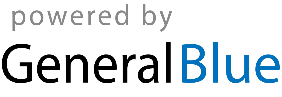 